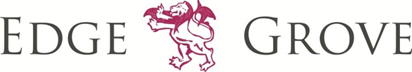 Aldenham Village, Watford, Hertfordshire WD25 8NLTelephone 01923 855724E-mail: admissions@edgegrove.com  www.edgegrove.comREGISTRATION FORM(Please use BLOCK CAPITALS)Child’s Details:
Please state the names of any other members of your family who attend or attended Edge Grove or are registered for entry, or any other connection with the School:______________________________________________________________________________________Please state name and address of your child’s current school (with date of entry):
______________________________________________________________________________________If attended for less than 12 months, please state name and address of previous school (with dates of attendance):______________________________________________________________________________________Does your child require a visa to study in the UK?			Yes    No Do you wish to apply for Bursary Assistance towards the fees?	 	Yes    No Please note: Bursary assistance is only available in Years 3-8. It is means tested and may be available subject to confirmation of financial status. Any award of a bursary is subject to annual review of parent’s means.  Please provide us with details of any special circumstances relating to your child’s health, including details of any disability, special educational needs or other circumstances which may affect your child’s ability to fully participate in the educational provision provided by the school e.g. ADHD, autism, allergies, medical conditions and visual impairments. We require this information so that we can consider what reasonable adjustments, if any, we can make in order to accommodate your child.____________________________________________________________________________________________________________________________________________________________________________In order for us to fully support your child should an offer of a place later be made, it is important to tell us if a SENCo or professional (e.g. Educational or Clinical Psychologist, Paediatrician, Speech and Language Therapist etc.) has raised concerns of any learning support needs including special educational needs and disabilities. Please provide us with copies of any reports with your application. ________________________________________________________________________________________________________________________________________________________________________________________________Can your child speak any other languages? Yes  No  Only hears it but doesn’t speak it If yes, please state the languages spoken/heard at home:______________________________________________________________________________________Please state how you heard about Edge Grove:Declaration: We request that the name of the above-named child be registered as a prospective pupil AND we confirm payment of £100 for the non-refundable Registration Fee. Payment of Registration Fee to be made only by internet banking to the School’s account using child’s name as a reference. We understand that:Registration of our child as a prospective pupil does not constitute an offer of  a place at the School for our child but does ensure that our child will be considered for selection as a pupil at the School;The School may process personal data about us and our child, including sensitive personal data such as medical details, for the purpose of administering its list of prospective pupils and administering its selection procedures and we consent to the processing of our and of all our child’s personal data for these purposes;Provision of false and/or misleading  information will constitute a material breach of any agreement(s) entered into between the School and us/me and will entitle the School to terminate any such agreement(s) without any obligation to return any deposit or fees paid;In order to comply with our responsibilities as a registered Tier 4 sponsor, we consent to you notifying and/or supplying information relating to us and/or our child's right to enter, reside and/or study in the United Kingdom to the United Kingdom Visas and Immigration(UKVI) unit of the Home Office;If our child requires a Certificate of Sponsorship to support an application for a UK Visa, this will be charged by the School at a further £100 in advance of the application and this payment must be made along with the registration fee prior to the certificate being requested.We must immediately inform the School if any of the details provided in this Registration Form change;In the event that our child is offered a place at Edge Grove, such an offer will be subject to Edge Grove Terms and Conditions for the provision of educational services, which will bind us in the event that we accept the place. This form should normally be signed by all those with parental responsibility for the child. A copy of our latest Terms and Conditions is available on request and can be downloaded from our website – www.edgegrove.com.Surname:                                  Boy         Girl                                    Boy         Girl  Forenames:Date of Birth:Nationality Religion (optional):Intended Date of Entry:Type of Entry:Weekly Boarder      Day  Parents’ Details:Title:Full Name:Profession:Home Address (including postcode):Mobile:Home Tel:Work Tel:Email:Open MorningFormer pupil                                  Local KnowledgePersonal RecommendationEducational Consultant/Relocation AgencyPlease give details:Marketing/PressPlease give details:First signature:Second signature:Name in full:Name in full:Relationship to child:Relationship to child:Date:Date: